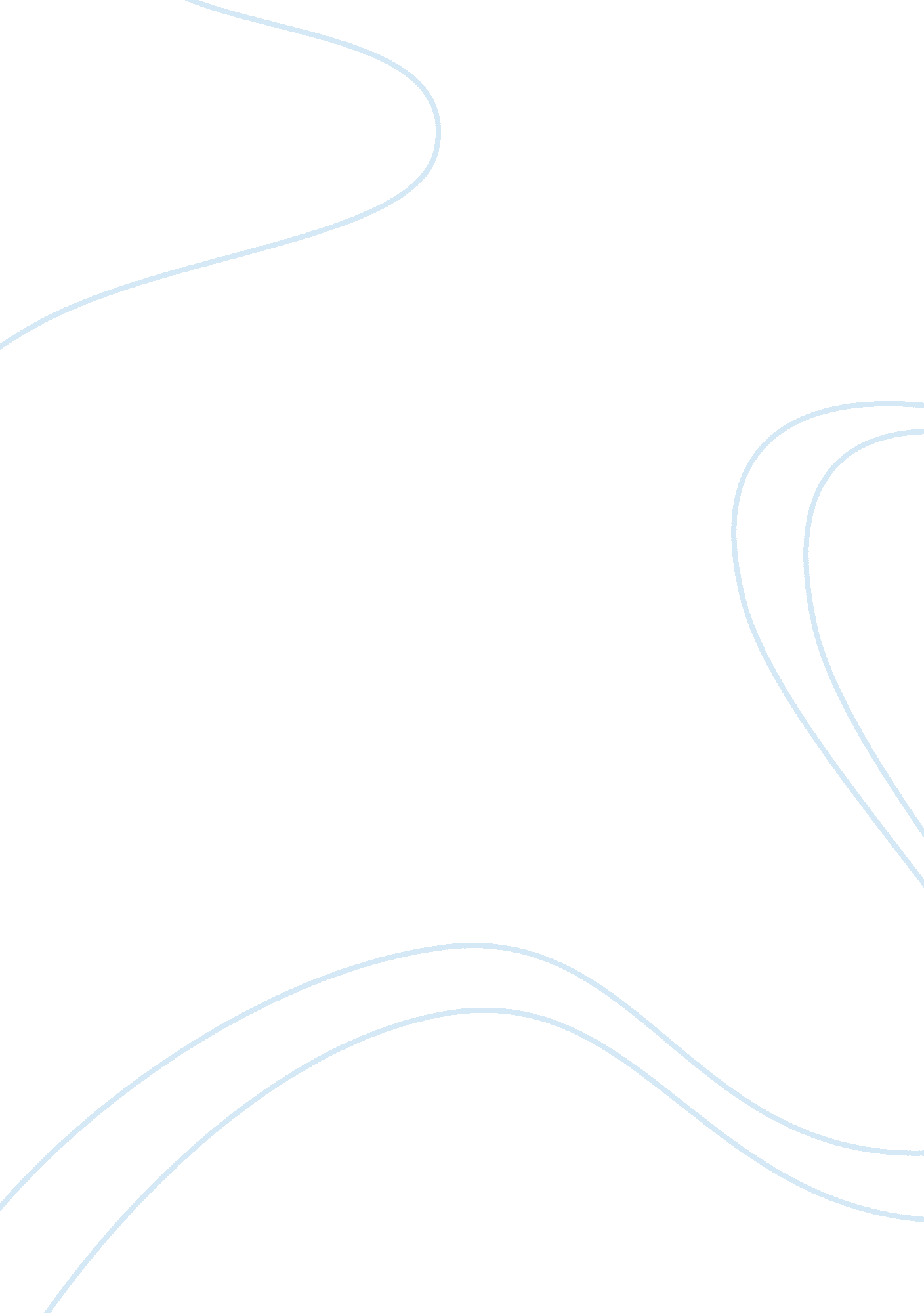 All the facts about omawumi bioPsychology, Success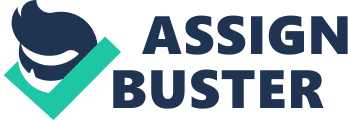 She is pretty, talented, hardworking, popular, and believes so much in herself. Ever since she burst into the mainstream of immense success on the stage, this beautiful lady has continued to impress her overwhelming fans across the world. Meet Omawumi, a wonderful singer who has been active in the Nigerian music industry since 2007. A lawyer by profession, Omawumi has been in the spotlight for years as a result of her heavy involvements in the music industry. Like most of her contemporaries who launched their musical career a bit early or from their childhood, the singer made her way to the microphone after she emerged the runner-up of the highly-coveted Western African idols in the year 2007. Overwhelmed with her performance as well the love she received from her fans, Omawumi decided to pursue a career in music, abandoning her legal profession for music. From what we have seen so far, the Afropop singer seems to be very comfortable with her career-choice and also satisfied with the achievements she has made in her little time on the mic. For her hard work and contribution to the growth of the Nigerian entertainment sector, especially the music industry, the soul/pop/R&B singer has won herself a nomination as well as an award which she received at the 2018 Headies for her song Butterflies. The singer has albums titled: Wonderful Woman and Lasso of the Truth to her name. While the former was released along with over 15 singles, the latter has 12 single hits including “ If You Ask Me”, “ Warn Yourself”, “ Personal Race”, “ Stay Alive”, among others. When we say Omawumi is special, we actually mean it, as it is evident in the number of success she has recorded within and beyond the music industry. Apart from her fast-growing musical career, she also plies her trade in the movie industry, having featured in a handful of Nollywood films which include Inale (2010), Make a Move (2014), The Return of Jenifa (2011), and House of Gold (A Ghanian-Nigerian comedy series, 2013). Omawumi’s Bio The former West African idols star was born on April 13, 1982, in Delta State, Nigeria. She is of Itsekiri ancestry and the daughter of Mrs. Aya Megbele (mother) and to Chief Dr. Frank (father) who named her Omawumi Megbele after her birth. Omawumi began her educational career at Nana Primary School and the College of Education Demonstration Secondary School, where she completed her secondary school education. She holds a degree in Law which she obtained from Ambrose Alli University after her graduation from the renowned university in the year 2005. The singer started out as a lawyer in her Port Harcourt-based law firm “ O. S Megbele & Associates”, which is owned by her family. It was during her stint with the law firm that she decided to give the West African idols competition a try. She eventually took up a career in music after she was fought and emerged the runner-up of the highly competitive show. Is She married or Single? Omawumi’s marriage was one of the celebrity marriages that made waves in early 2018. Though it came with lesser attention than that of Banky W and Etomi which took place in late 2017, the singer was showered with lots of love and support from notable Nigerian elites and music stars as well. Yusuf and Omawumi Omawumi traditionally got married to her prince charming, Toyin Yusuf on January 13, 2018, in Warri. The pair, who is said to have had their registry wedding in January 2015, have two children together and are happily spending their moments together as husband and wife. What’s Her Net Worth? Considered as one of the influential female singers in the industry, Megbele has amassed quite an impressive assets from her music and acting career. Her wealth, according to several online websites, is valued at $2 million. Here Are All The Facts about Omawumi Apart from her native language and English, Omawumi speaks French fluently as well, having studied French at Alliance Francaise. Her acting career has opened many opportunities for her, thus, providing a platform to share screen time with notable movie stars like Ghanaian actress Yvonne Nelson and actor Majid Michel. The pop star has also collaborated with superstars like Wizkid, Angelique Kidjo, Banky W, P-Square, M. I, 2face Idibia, Sasha, D’Banj, Angie Stone 9ice, Carl Thomas, among others. Omawumi is currently a brand ambassador for Malta Guinness, Konga. com, and Globacom. The singer is also famed for being an active member of the “ Rise with the Energy of Africa” campaign. 